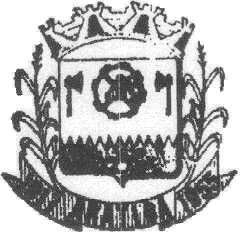 Estado do Rio Grande do Sul MUNICÍPIO DE ARATIBARua Luis Loeser, 287 – Centro – Fone: (54) 3376-1114 - CNPJ 87.613.469/0001-8499.770-000 - ARATIBA – RSPROJETO DE LEI  MUNICIPAL Nº055, DE  18  DE MAIO  2018Autoriza o Poder Executivo Municipal a celebrar acordo de desapropriação  amigável de  área de terra destinada  a regularização de estrada no Distrito de Dourado.	GUILHERME EUGENIO GRANZOTTO, Prefeito Municipal de Aratiba, no uso de suas atribuições legais contidas na Lei Orgânica Municipal 	Faço saber, que o Legislativo Municipal aprovou e eu sanciono e promulgo a seguinte L E I:	Art. 1º Fica o Poder Executivo Municipal  autorizado a celebrar acordo de desapropriação amigável de área de terra destinada a  regularização de rua, situada no Distrito de Dourado,  de propriedade de Fernando Luís Klein,  e adquiri-la pelo valor de R$20,00 (vinte reais),  contendo  as  extensões e  confrontações seguintes:I - PARTE DA CHÁCARA URBANA NÚMERO QUATORZE (14), do Povoado de Dourado, município de Aratiba-RS, situada  distante 62,07 metros da esquina formada pelas Ruas Aloisio Rorig e Rosa Josefina Campagna, lado par, no Quarteirão formado pelas ruas Aloisio Rorig, Rosa Josefina Campagna, Estrada Velha Dourado-Aratiba, e Lote Rural n° 94, com área de dois mil trezentos e setenta e um  inteiros com sete centésimos de metro quadrado (2.371,07m²), sem benfeitorias, confrontando:Ao NOROESTE, na extensão de 21,92 metros com a Chácara n° 19, imóvel objeto da matrícula 7.657 do R.I. de Aratiba, de propriedade de Fernando Luis Klein;Ao SUDESTE,  na extensão de 21,42 metros com a Chácara n° 15 imóvel objeto da matrícula 7.656 do R.I. de Aratiba, de propriedade de Fernando Luis Klein;Ao NORDESTE, em sete segmentos, sendo o primeiro na extensão de 9,58 metros, 20,19 metros, 19,84 metros, 19,58 metros, 19,40 metros, 20,24 metros, e 9,57 metros totalizando a extensão de 118,40 metros com parte da mesma Chácara n°14 (área “A” a ser desmebrada);Ao SUDOESTE, em seis segmentos, sendo o primeiro na extensão de 18,04 metros, 19,60 metros, 19,80 metros, 20,25 metros, 20,36 metros e 20,55 metros totalizando a extensão de 118,60 metros com parte da mesma Chácara n° 14 ( área “C” a ser desmembrada).II – PARTE DA CHÁCARA URBANA NÚMERO QUINZE (15), do Povoado de Dourado, município de Aratiba-RS, situada na esquina das Ruas Aloisio Rorig e Rosa Josefina Campagna, lado par, no Quarteirão formado pelas ruas Aloisio Rorig, Rosa Josefina Campagna, Estrada Velha Dourado-Aratiba, e Lote Rural n° 94, com área de um mil duzentos e quarenta e quatro inteiros com sete centésimos de metro quadrado (1.244,07m²), sem benfeitorias, confrontando:Ao NOROESTE, na extensão de 21,42 metros com a Chácara n° 14, imóvel objeto da matrícula 7.658 do R.I. de Aratiba, de propriedade de Fernando Luis Klein;Ao SUDESTE, na extensão de 20,47 metros com a Av. Rosa Josefina Campagna;Ao NORDESTE, em quatro segmentos, sendo o primeiro na extensão de 11,35metros, 20,61metros, 20,02 metros e 10,09 metros totalizando a extensão de 62,07 metros com parte da mesma chácara n° 15, (área “A” a ser desmembrada);Ao SUDOESTE, em quatro segmentos, sendo o primeiro na extensão de 17,86 metros, 19,04 metros, 19,66 metros, e 5,78 metros totalizando a extensão de 62,34 metros comparte da mesma Chácara n° 15 (área “C” a ser desmembrada).III – PARTE DA CHÁCARA URBANA NÚMERO QUINZE (19), do Povoado de Dourado, município de Aratiba-RS, situada distante 180,67 metros da esquina formada pelas  Ruas Aloisio Rorig e Rosa Josefina Campagna, lado par, no Quarteirão formado pelas ruas Aloisio Rorig, Rosa Josefina Campagna, Estrada Velha Dourado-Aratiba, e Lote Rural n° 94, com área de dois mil novecentos e quarenta e dois inteiros com setenta e cinco  centésimos de metro quadrado (2.942,75m²), sem benfeitorias, confrontando:Ao NORTE, na extensão de 26,74 metros com Lote Rural n°94, imóvel objeto da matrícula 1.546 do R.I. de Aratiba, de propriedade de Pedro Neuri Steffen, ocupada por Cleberson Steffen;Estado do Rio Grande do SulMUNICÍPIO DE ARATIBARua Luiz Loeser, 287 – Centro – Fone: (54) 376-1114 - CNPJ 87.613.469/0001-8499.770-000 - ARATIBA – RSAo SUDESTE, na extensão de 21,92 metros com a Chácara n° 14de propriedade de Fernando Luis Klein;Ao NORDESTE, em oito segmentos sendo o primeiro na extensão de 13,41 metros, 19,62 metros, 19,19 metros, 19,24 metros, 19,63metros, 19,84 metros, 20,09 metros, e 10,77metros, totalizando a extensão de 141,79 metros com Parte da mesma Chácara n° 19 (área “A” a ser desmembrada);Ao SUDOESTE, em oito segmentos sendo o primeiro na extensão de 11,39metros, 19,78 metros, 19,95 metros, 20,24 metros, 20,40 metros,20,01 metros, 19,80 metros e 20,87 metros, totalizando a extensão de 152,44 metros com Parte da mesma Chácara n° 19,( área “C” a ser desmembrada). 	Art. 2º Esta Lei entra em vigor na data de sua publicação.GABINETE DO PREFEITO MUNICIPAL DE ARATIBA, RS, aos 18  dias do mês de maio  de 2018.GUILHERME EUGENIO GRANZOTTO,Prefeito Municipal.Estado do Rio Grande do Sul MUNICÍPIO DE ARATIBARua Luis Loeser, 287 – Centro – Fone: (54) 3376-1114 - CNPJ 87.613.469/0001-8499.770-000 - ARATIBA – RSJ u s t i f i c a t i v aO objetivo do Projeto de Lei nº055/2018  é  o de autorizar o Executivo Municipal a celebrar acordo de desapropriação amigável de área de terra  destinada a regularização de rua, abrangendo parte das chácaras nº14, nº15 e nº19,  situadas  no Distrito de Dourado, neste município.A desapropriação está sendo sugerida à apreciação do Legislativo a pedido do proprietário do imóvel. Após a aprovação deste Projeto de Lei o Município fará a devida escrituração e registro da  área,  incorporando-a  ao patrimônio municipal como bem de uso comum do povo.Contando com a aprovação da presente matéria, subscrevemo-nos.Aratiba, RS,  aos  18  dias do mês   de maio  de 2018.GUILHERME EUGENIO GRANZOTTO,Prefeito Municipal.